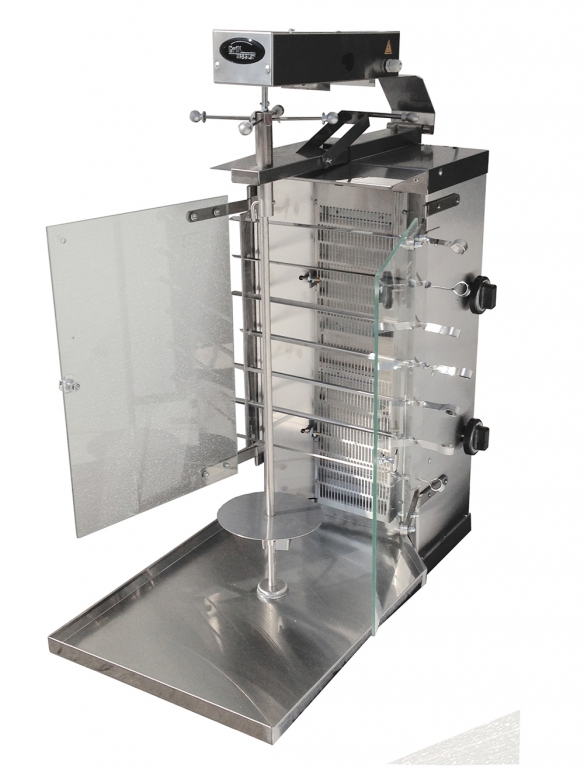 «ШАВЕРМА ГАЗОВАЯ»(с мотором и стеклянными экранами)	Данный паспорт является документом совмещенным с руководством по эксплуатации, распространяется на шавермы газовые Ф2ШмГ(ст)и Ф3ШмГ(ст) с мотором и двумя стеклянными защитными экранами.Содержание РЭ:Общие указания.Изделие выпускается для работы на сжиженном газе (пропан – бутан) по ГОСТ20448, с номинальным давлением 2940Па. Подключение к газовым сетям и перевод изделия на природный газ (метан) ГОСТ 5542 с номинальным давлением 1274Па или 1960Па, производится специалистом газовой службы. Изделие предназначено для эксплуатации в помещениях (при условии гарантированного проветривания или наличии вытяжной вентиляции) и на открытом воздухе.Эл.привод работает от электросети переменного тока частотой 50Гц, напряжением 220В и подключается через двух полюсную розетку с заземляющим контактом и током нагрузки 16А.Изделие устанавливается на устойчивом, горизонтальном несгораемом основании на расстоянии не менее 500 мм от легковоспламеняющихся предметов и подключается к баллону со сжиженным газом через редуктор с фильтрами, самим потребителем или к природному газу работниками газовой службы.При длительных перерывах в эксплуатации (на ночь) отключать изделие от сети электроснабжения.При покупке требуйте проверку комплектности.Оберегайте изделие от ударов и небрежного обращения.Шаверма обслуживается только обученным квалифицированным персоналом.При нарушении потребителем правил, изложенных в настоящем руководстве по эксплуатации, изделие гарантийному ремонту не подлежит.Назначение изделия. Шаверма газовая предназначена для быстрого приготовления мясной начинки для одноименного блюда (разрезанная булочка с мелко нарезанным, поджаренным на установке мясом с приправой) в автоматическом режиме.Два раздвижных экрана из закаленного стекла позволяет избежать не только нежелательного разбрызгивания жира во время приготовления, но и повысить экономическую выгоду, благодаря снижению теплопотерь.Высокая производительность установки, простота и надежность в эксплуатации, наглядность в приготовлении продуктов делает данную установку привлекательной для предприятий общественного питания.Шаверма может быть использована для приготовления шашлыка, для этого она комплектуется шампурами.Все корпусные элементы изготовлены из пищевой нержавеющей стали, что позволяет использовать данное изделие в системе общественного питания.Приобретая нашу шаверму, внимательно ознакомьтесь с руководством по эксплуатации. Это поможет Вам успешно ее использовать в Вашей профессиональной деятельности.Предприятие «Гриль-Мастер» постоянно совершенствует конструкцию изделий, поэтому внешний вид и технические характеристики изделия могут отличаться от указанных в данном руководстве без ухудшения потребительских свойств Если в заказе не оговорено, что шаверма должна работать на природном газе, завод – изготовитель поставляет шаверму работающую на сжиженном газе.КомплектностьТехнические характеристикиУстройство прибора.Основные части изделия указаны на рисунке 1 и перечислены в таблице 1.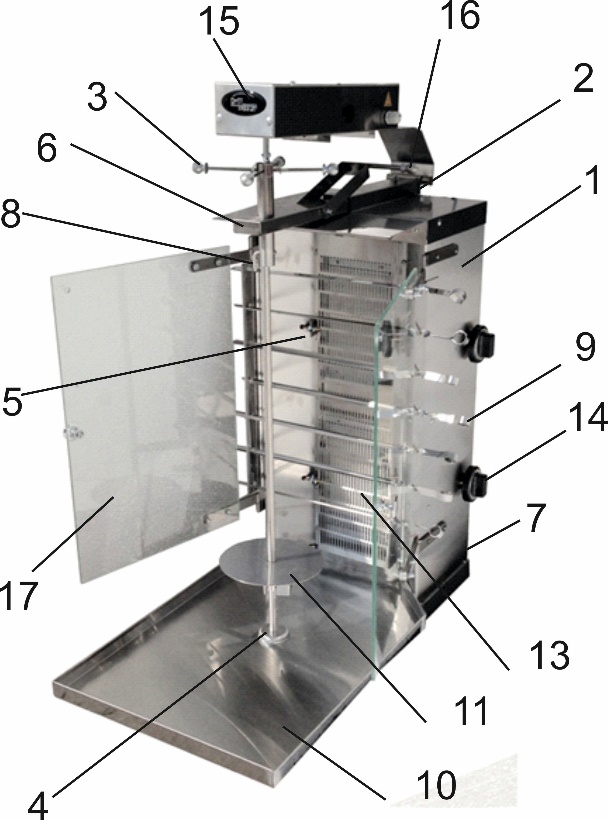           Таблица 1Принцип работы шавермы заключается в том, что мясное филе, приготовленное по особому рецепту, нанизывают на круглый шампур. Он вращается автоматически при помощи блока мотор – редуктора (15) около газовых горелок до его готовности. Прожаренный слой мяса срезают остро заточенным ножом и используют для приготовления блюда.Скорость приготовления мяса регулируется газовым краном (14), изменяя подачу газа к горелкам, изменяем температуру газовых горелок. Скорость приготовления мяса также зависит от изменения расстояния между шампуром с мясом и газовыми горелками. Это расстояние изменяется с помощью консоли (6) и винтов (2).Кроме того, шаверма позволяет готовить шашлык с помощью витых шампуров (рисунок 1, поз. 9). Шампуры фиксируются в специальные пазы на держателе (рисунок 2, поз. 1). При транспортировке изделия, а также в случае неиспользования данных комплектующих для приготовления кулинарных изделий, держатели шампуров могут сниматься. Для этого необходимо выкрутить винты (рисунок 2, поз. 2) и снять держатели. Далее, винты рекомендуется закрутить обратно, чтобы избежать их потери. При использовании витых шампуров, стеклянные экраны (рисунок 1, поз. 17) отводятся назад.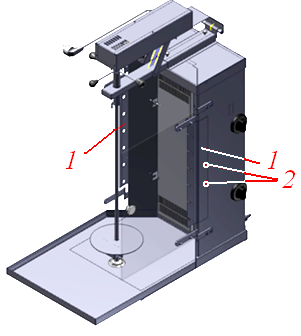 Рисунок 2Требования по техники безопасности и пожарной безопасностиОбщие требования безопасности к газовым установкам в соответствии с «Правилами безопасности в газовом хозяйстве», утвержденным Госгортехнадзором России и по ГОСТ 12.2.003-91.Запрещается работа на установке с поврежденными керамическими плитками излучателя газовых горелок.На баллон со сжиженным газом установить понижающий редуктор с фильтрами, входящий в комплект изделия.Запрещается работать на максимально открытом кране газового редуктораСоединить газовый баллон с установкой подводкой сильфонного типа для газа с внутренней резьбой нужного диаметра.При появлении запаха газа, работу на установке прекратить. Вызвать специалиста газовой службы для устранения утечки газа.Помещение, где эксплуатируется установка, оснастить огнетушителем.При эксплуатации установки вне помещений, необходимо защитить установку от  ветра и попадания в нее атмосферных осадков.Располагать установку на ровном устойчивом основании на расстоянии не менее 500 мм от легковоспламеняющихся предметов.Установка относится к приборам, работающим под надзором.При эксплуатации установки в помещении необходимо наличие вытяжной вентиляции.Установка выполнена с защитой от поражения электрическим током по Iклассу ГОСТ 27570.0, степень защиты по ГОСТ 14254-IP33.Розетка для подключения изделия должна иметь заземляющий контакт, соединенный с контуром заземления.ВНИМАНИЕ! Осмотр установки внутри и снаружи не реже 1 раза в 3 месяца.Внимание! Газ взрывоопасен!Подготовка к работе После распаковывания и установки изделия удалить защитную пленку, произвести санитарную обработку поверхностей с помощью стандартных средств очистки. Первый раз установка должна быть использована без загрузки, при максимальной температуре в течение 20 минут для удаления остаточных продуктов обработки. В процессе работы шавермы образуется дым и неприятные запахи. По истечении 20 минут отключить установку. Дать установке остыть.Перед включением изделия в сеть убедитесь в целостности электрошнура, вилки, наличии и исправности заземления сетевой розетки.Порядок работыГотовое для жарки мясное филе нанизывают на шампур круглый (12) см. рис.1, на котором предварительно установлена упорная шайба (11), закрепленная фиксатором (8). Нанизывать мясные пластины необходимо таким образом, чтобы получить по возможности цилиндрическую форму.Шампур с «мясным цилиндром» устанавливают вертикально на опорную чашку (4) и крепят фиксатором (8) к ручке (3) (в связи с тем, что данный вид мотора имеет мощность 4вт, загрузка мяса более 15 кг не рекомендуется).Включить вилку в розетку с напряжением 220В, 50Гц.Розжиг газовой горелки проводить в следующем порядке:Самостоятельно изготовить из бумаги фитиль длиной примерно 220 мм, свернув ее в виде жгута.Поджечь фитиль и поднести его вплотную к газовой горелке, нажать и открыть газовый кран (14) против часовой стрелки на максимальную подачу газа, газовая горелка должна загореться, удерживать кран примерно 20 секунд, после чего установить краном необходимую температуру приготовления продукта.Опустить привод на шампур, поместив держатель привода до упора и нажать кнопку включения мотора.Вращения шампура с мясом осуществляется автоматически. Допускается использовать шаверму в ручном режиме, при этом загрузка мяса увеличивается (см. таблицу)По мере прожаривания слоя мяса, его срезают остро заточенным ножом. Куски мяса падают на поддон (10), оттуда они извлекаются и используются для приготовления блюда «Шаурма».Для приготовления шашлыка установите витые шампуры (9) с мясом на держатели.Для выключения изделия необходимо:Повернуть газовый кран (14) по часовой стрелке до упора в положение – закрыто. После этого завернуть до упора кран на газовом баллоне.Отключить эл.приводТехническое обслуживание.Все работы по обслуживанию установки производить при полностью закрытом кране газового баллона, и при отсоединенном шланге, подающий газ из баллона и при отключенном изделии от электросети.Ежедневно в конце работы необходимо очистить шампур круглый, от жира и нагара. Используйте для этого стандартные средства очистки.Установку и горелку беречь от влаги, ударов и повреждений.Возможные неисправности и способы их устранения.Правила транспортировки и хранения.До установки изделия у потребителя, оно хранится в заводской упаковке в отапливаемых и вентилируемых помещениях при температуре от +1°С до +40°С при относительной влажности воздуха не более 80%, при отсутствии в воздухе кислотных и других паров.Складирование изделий в упаковке должно производиться не более чем в 1 ярус.Упакованные изделия должны храниться по 3 или 5 группе условий хранения по ГОСТ15150-69.Транспортирование изделия должно производиться в заводской упаковке в вертикальном положении высотой не более чем в 1 ярус, с предохранением от осадков и механических повреждений.Гарантии изготовителя. Изготовитель гарантирует соответствие качества изделия требованиям действующей технической документации при соблюдении условий и правил хранения, транспортирования и эксплуатации, установленных в эксплуатационной документации. На товар устанавливается гарантийный срок эксплуатации продолжительностью 12 (двенадцать) месяцев за исключением чугунных комплектующих, горелки газовой электронагревательных элементов, на которые устанавливается гарантийный срок 3 (три) календарных месяца, на петли, блоки шарниров устанавливается гарантийный срок 6 (шесть) месяцев. Гарантийный срок хранения изделия 6 (шесть) месяцев.Гарантийный срок эксплуатации исчисляется с момента передачи товара Покупателю.Гарантийный срок не продлевается на время, в течение которого товар не мог использоваться из-за обнаруженных в нем недостатков.Гарантия не распространяется на следующие комплектующие товара: стекло закаленное, лампы накаливания, сигнальные индикаторы, плавкие вставки, шампуры, противни, гастроёмкости, уплотнительную резину.Продавец производит гарантийный ремонт изделия в течение 20 (двадцати) рабочих дней с момента получения рекламации.Гарантия не охватывает стоимости работ и запасных частей в следующих случаях:– не предусмотренного настоящим руководством применения;– выхода из строя частей, подверженных нормальному износу;– механического повреждения изделия– подключения в электросеть с параметрами, не соответствующими указанными в паспорте, а также отсутствия заземления изделия;– повреждения изделия пожаром, наводнением или другим стихийным бедствием;– транспортировки изделия в неправильном положении с нарушением правил перевозки. Претензии по качеству изделия предъявляются продавцу товара в течение гарантийного срока.Для определения причин поломки покупатель создает комиссию и составляет акт, в котором должны быть указаны:– заводской номер изделия;– дата получения изделия с предприятия-изготовителя и номер документа, по которому он был получен;– дата ввода в эксплуатацию;– описание внешнего проявления поломки–какие узлы и детали сломались, износились, и т. д.К рекламации следует приложить:– заполненный гарантийный талон;–акт о поломке.Если в течение гарантийного срока изделие вышло из строя по вине покупателя, то претензии не принимаются.Рекламация на детали и узлы, подвергшиеся ремонту не, предприятием-изготовителем и его официальными дилерами не рассматриваются и не удовлетворяются.Утилизация изделия.Материалы, применяемые для упаковки изделия, могут быть использованы повторно или сданы на пункты по сбору вторичного сырья.Изделие, подлежащее утилизации, необходимо привести в непригодность, обрезав шнур питания, и утилизировать в соответствии с действующим законодательством.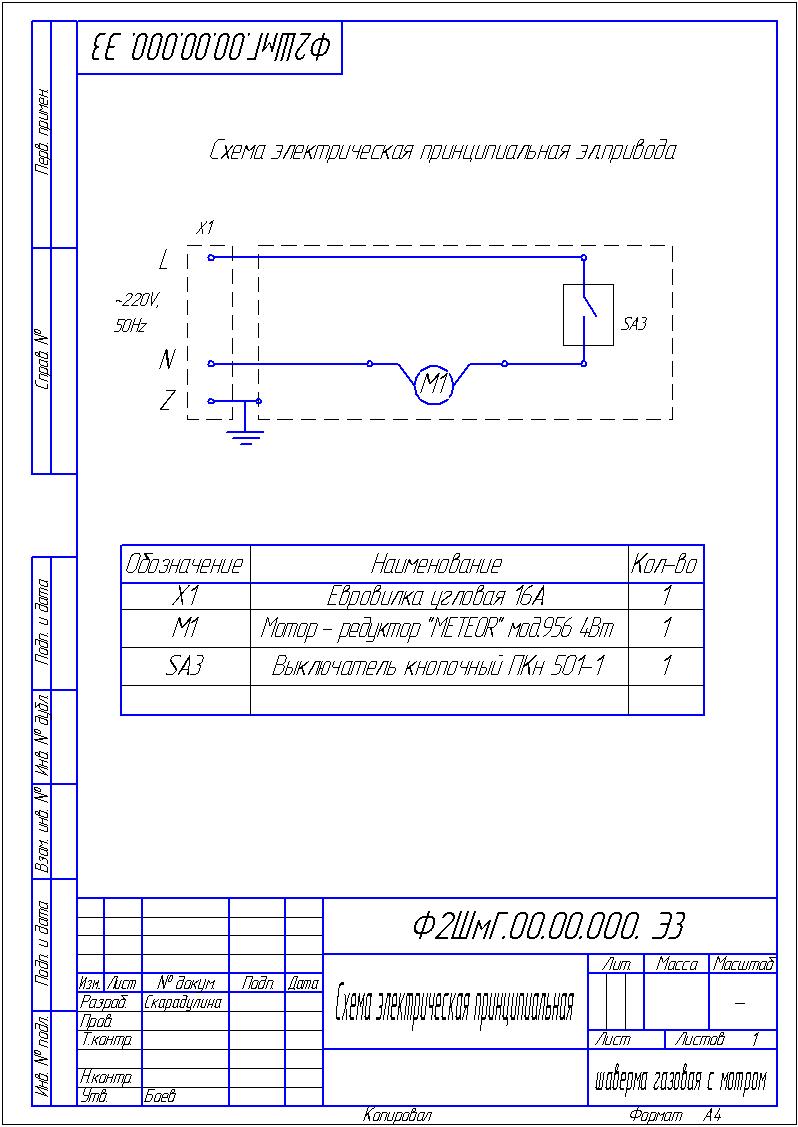 Регистрационный талонОрганизация ______________________________________________________________________Адрес_____________________________________________________________________________Руководитель______________________________________________________________________Контактный тел./факс_______________________________________________________________Где было приобретено оборудование____________________________________________________________________________________________________________________________________1. Общие указания32. Назначение изделия33. Комплектность 44. Технические характеристики5. Устройство прибора556. Требования по технике безопасности и пожарной безопасности67. Подготовка к работе78. Порядок работы89. Техническое обслуживание910. Возможные неисправности и способы их устранения911. Правила транспортировки и хранения1012. Гарантии изготовителя1013. Утилизация изделия1114. Талон на гарантийное обслуживание1315. Свидетельство о приемке15Приложение1. Схема электрическая принципиальная эл.привода16НаименованиеКол-воКол-воНаименованиеФ2ШмГ(ст)Ф3ШмГ(ст)1. Шаверма газовая (c мотором)112. Шампур круглый в сборе 113. Шампур витой5114.Поддон114. Паспорт совмещенный с руководством по эксплуатации115. Сертификат соответствия116. Газовый редуктор    Р вход =0.5….15 бар                                          Р вых = 20…60 мбар11№ п/пНаименованиеНаименованиеЕд. изм.Ф2ШмГ(ст)Ф3ШмГ(ст)Габаритные размеры (длина х ширина х высота) не болееГабаритные размеры (длина х ширина х высота) не болеемм800х515х970800х515х1270Количество газовых горелокКоличество газовых горелокшт.23Номинальная тепловая мощность горелокНоминальная тепловая мощность горелоккВт7,310,95Количество вертикальных шампуровКоличество вертикальных шампуровшт11Количество горизонтальных шампуровКоличество горизонтальных шампуровшт612Расход сжиженного газаРасход сжиженного газакг/ч0,470,71Расход природного газаРасход природного газам3/ч0,811,21Номинальное напряжение электросети Номинальное напряжение электросети В220220Частота токаЧастота токаГц5050Номинальная эл. мощностьНоминальная эл. мощностькВтНе более 0,01Не более 0,01Производительность за одну загрузку в ручном режимеПроизводительность за одну загрузку в ручном режимекг3040Производительность за одну загрузку в автоматическом режимеПроизводительность за одну загрузку в автоматическом режимекг1515Масса Масса кг1531Обороты круглого шампура в автоматическом режимеОбороты круглого шампура в автоматическом режимеОб/мин22Давление газаПриродный G20кПа1,3 – 3,01,3 – 3,0Давление газаСжиженный G30кПаВид газаВид газаG30G30№п/пНаименование№п/пНаименование1Корпус10Поддон 2Винты 11Упорная шайба3Ручка 12Шампур круглый4 Опорная чашка13Горелка газовая5Термопара 14Газовый кран6Консоль15Блок мотор – редуктора7Штуцер подключения газа16Ручка подъема мотора8Фиксатор 17Стеклянный экран9Шампур витойНаименование неисправностиВероятная причинаМетоды устраненияГорелка не зажигается или горит пульсирующим пламенемЗасорилось сопло газовой горелки.Недостаточное давление газаПрочистить сопло горелки, промыть его спиртомПроверить достаточно ли открыт кран. Заменить баллон с газом.При работе горелки на поверхности излучателя языки пламениИмеется утечка газа из-под сопла или в месте присоединения. Давление газа ниже допустимогоВывернуть сопло горелки, смазать масляной краской резьбу и завернуть до упора. Устранить утечку в месте присоединения газопровода.Проскок пламени в корпусе горелкиДавление газа выше допустимого. Трещины или повреждения керамических плиток излучателя. Отверстие сопла чрезмерно увеличеноПрикрыть газовый кран перед горелкой. Заменить излучатель. Заменить сопло.Нет вращения круглого шампураПерегорел мотор - редукторЗаменить мотор - редукторНет вращения круглого шампураНет зацепления лепестков блока мотор – редуктора с ручкой, удерживающей шампурОбеспечить зацепление лепестков с ручкойНет вращения круглого шампураПревышен вес приготовляемого мяса в автоматическом режимеУменьшить количество мяса на шампуре